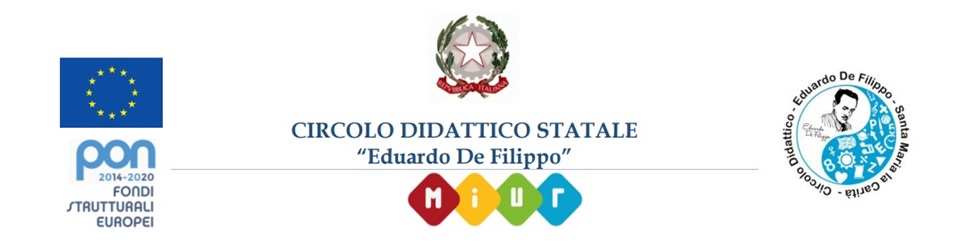 Scheda monitoraggio progetto con esperto esterno in itinere /a conclusione data________________Firma docenti coinvolti                                                                                     Firma responsabile progetto Titolo progetto Titolo progetto Titolo progetto Titolo progetto Nome esperto/iNome esperto/iNome esperto/iNome esperto/iNome esperto/iNome esperto/iDocente referenteDocente referenteDocente referenteDocente referenteDocente referenteDestinatari – sezioni/classi coinvolte- spazi utilizzatiDestinatari – sezioni/classi coinvolte- spazi utilizzatiDestinatari – sezioni/classi coinvolte- spazi utilizzatiDestinatari – sezioni/classi coinvolte- spazi utilizzatiDestinatari – sezioni/classi coinvolte- spazi utilizzatiDestinatari – sezioni/classi coinvolte- spazi utilizzatiDestinatari – sezioni/classi coinvolte- spazi utilizzatiDestinatari – sezioni/classi coinvolte- spazi utilizzatiDestinatari – sezioni/classi coinvolte- spazi utilizzatiDestinatari – sezioni/classi coinvolte- spazi utilizzatiDestinatari – sezioni/classi coinvolte- spazi utilizzatiDestinatari – sezioni/classi coinvolte- spazi utilizzatiDestinatari – sezioni/classi coinvolte- spazi utilizzatiDestinatari – sezioni/classi coinvolte- spazi utilizzatiDestinatari – sezioni/classi coinvolte- spazi utilizzatiDurata- data inizio______________________ data fine attività___________________________________Ore previste dal progetto                                              ore effettivamente svolteDurata- data inizio______________________ data fine attività___________________________________Ore previste dal progetto                                              ore effettivamente svolteDurata- data inizio______________________ data fine attività___________________________________Ore previste dal progetto                                              ore effettivamente svolteDurata- data inizio______________________ data fine attività___________________________________Ore previste dal progetto                                              ore effettivamente svolteDurata- data inizio______________________ data fine attività___________________________________Ore previste dal progetto                                              ore effettivamente svolteDurata- data inizio______________________ data fine attività___________________________________Ore previste dal progetto                                              ore effettivamente svolteDurata- data inizio______________________ data fine attività___________________________________Ore previste dal progetto                                              ore effettivamente svolteDurata- data inizio______________________ data fine attività___________________________________Ore previste dal progetto                                              ore effettivamente svolteDurata- data inizio______________________ data fine attività___________________________________Ore previste dal progetto                                              ore effettivamente svolteDurata- data inizio______________________ data fine attività___________________________________Ore previste dal progetto                                              ore effettivamente svolteDurata- data inizio______________________ data fine attività___________________________________Ore previste dal progetto                                              ore effettivamente svolteDurata- data inizio______________________ data fine attività___________________________________Ore previste dal progetto                                              ore effettivamente svolteDurata- data inizio______________________ data fine attività___________________________________Ore previste dal progetto                                              ore effettivamente svolteDurata- data inizio______________________ data fine attività___________________________________Ore previste dal progetto                                              ore effettivamente svolteDurata- data inizio______________________ data fine attività___________________________________Ore previste dal progetto                                              ore effettivamente svolteIncontro  in cui sono state informate le famiglie (specificare data e verbale)_________________________Incontro  in cui sono state informate le famiglie (specificare data e verbale)_________________________Incontro  in cui sono state informate le famiglie (specificare data e verbale)_________________________Incontro  in cui sono state informate le famiglie (specificare data e verbale)_________________________Incontro  in cui sono state informate le famiglie (specificare data e verbale)_________________________Incontro  in cui sono state informate le famiglie (specificare data e verbale)_________________________Incontro  in cui sono state informate le famiglie (specificare data e verbale)_________________________Incontro  in cui sono state informate le famiglie (specificare data e verbale)_________________________Incontro  in cui sono state informate le famiglie (specificare data e verbale)_________________________Incontro  in cui sono state informate le famiglie (specificare data e verbale)_________________________Incontro  in cui sono state informate le famiglie (specificare data e verbale)_________________________Incontro  in cui sono state informate le famiglie (specificare data e verbale)_________________________Incontro  in cui sono state informate le famiglie (specificare data e verbale)_________________________Incontro  in cui sono state informate le famiglie (specificare data e verbale)_________________________Incontro  in cui sono state informate le famiglie (specificare data e verbale)_________________________Grado di attuazione del progetto al momento del monitoraggio:Grado di attuazione del progetto al momento del monitoraggio:Grado di attuazione del progetto al momento del monitoraggio:Grado di attuazione del progetto al momento del monitoraggio:Grado di attuazione del progetto al momento del monitoraggio:Grado di attuazione del progetto al momento del monitoraggio:Grado di attuazione del progetto al momento del monitoraggio:Grado di attuazione del progetto al momento del monitoraggio:Grado di attuazione del progetto al momento del monitoraggio:Grado di attuazione del progetto al momento del monitoraggio:Grado di attuazione del progetto al momento del monitoraggio:Grado di attuazione del progetto al momento del monitoraggio:Grado di attuazione del progetto al momento del monitoraggio:Grado di attuazione del progetto al momento del monitoraggio:Grado di attuazione del progetto al momento del monitoraggio:10%20%30%40%40%50%50%60%70%70%70%80%80%90%100%Livello di partecipazione dei bambini			Livello di partecipazione dei bambini			Livello di partecipazione dei bambini			Livello di partecipazione dei bambini			Livello di partecipazione dei bambini			Livello di partecipazione dei bambini			OttimoOttimoOttimoBuonoBuonoBuonoScarsoScarsoScarsoObiettivi attesi ______________________________________________________________________________________________________________________________Obiettivi attesi ______________________________________________________________________________________________________________________________Obiettivi attesi ______________________________________________________________________________________________________________________________Obiettivi attesi ______________________________________________________________________________________________________________________________Obiettivi attesi ______________________________________________________________________________________________________________________________Obiettivi attesi ______________________________________________________________________________________________________________________________Obiettivi attesi ______________________________________________________________________________________________________________________________Obiettivi conseguiti______________________________________________________________________________________________________________________________Obiettivi conseguiti______________________________________________________________________________________________________________________________Obiettivi conseguiti______________________________________________________________________________________________________________________________Obiettivi conseguiti______________________________________________________________________________________________________________________________Obiettivi conseguiti______________________________________________________________________________________________________________________________Obiettivi conseguiti______________________________________________________________________________________________________________________________Obiettivi conseguiti______________________________________________________________________________________________________________________________Obiettivi conseguiti______________________________________________________________________________________________________________________________Relativamente ai contenuti il progetto può classificarsi come:      approfondimento delle competenze  di base      approfondimento e rafforzamento delle competenze chiave      rafforzamento delle Life Skills:emotive-consapevolezza del sé, gestione delle emozioni, gestione dello stress;relazionali- empatia, comunicazione efficace, relazioni efficaci;cognitive- risolvere i problemi, prendere decisioni, senso critico, creativitàRelativamente ai contenuti il progetto può classificarsi come:      approfondimento delle competenze  di base      approfondimento e rafforzamento delle competenze chiave      rafforzamento delle Life Skills:emotive-consapevolezza del sé, gestione delle emozioni, gestione dello stress;relazionali- empatia, comunicazione efficace, relazioni efficaci;cognitive- risolvere i problemi, prendere decisioni, senso critico, creativitàRelativamente ai contenuti il progetto può classificarsi come:      approfondimento delle competenze  di base      approfondimento e rafforzamento delle competenze chiave      rafforzamento delle Life Skills:emotive-consapevolezza del sé, gestione delle emozioni, gestione dello stress;relazionali- empatia, comunicazione efficace, relazioni efficaci;cognitive- risolvere i problemi, prendere decisioni, senso critico, creativitàRelativamente ai contenuti il progetto può classificarsi come:      approfondimento delle competenze  di base      approfondimento e rafforzamento delle competenze chiave      rafforzamento delle Life Skills:emotive-consapevolezza del sé, gestione delle emozioni, gestione dello stress;relazionali- empatia, comunicazione efficace, relazioni efficaci;cognitive- risolvere i problemi, prendere decisioni, senso critico, creativitàRelativamente ai contenuti il progetto può classificarsi come:      approfondimento delle competenze  di base      approfondimento e rafforzamento delle competenze chiave      rafforzamento delle Life Skills:emotive-consapevolezza del sé, gestione delle emozioni, gestione dello stress;relazionali- empatia, comunicazione efficace, relazioni efficaci;cognitive- risolvere i problemi, prendere decisioni, senso critico, creativitàRelativamente ai contenuti il progetto può classificarsi come:      approfondimento delle competenze  di base      approfondimento e rafforzamento delle competenze chiave      rafforzamento delle Life Skills:emotive-consapevolezza del sé, gestione delle emozioni, gestione dello stress;relazionali- empatia, comunicazione efficace, relazioni efficaci;cognitive- risolvere i problemi, prendere decisioni, senso critico, creativitàRelativamente ai contenuti il progetto può classificarsi come:      approfondimento delle competenze  di base      approfondimento e rafforzamento delle competenze chiave      rafforzamento delle Life Skills:emotive-consapevolezza del sé, gestione delle emozioni, gestione dello stress;relazionali- empatia, comunicazione efficace, relazioni efficaci;cognitive- risolvere i problemi, prendere decisioni, senso critico, creativitàRelativamente ai contenuti il progetto può classificarsi come:      approfondimento delle competenze  di base      approfondimento e rafforzamento delle competenze chiave      rafforzamento delle Life Skills:emotive-consapevolezza del sé, gestione delle emozioni, gestione dello stress;relazionali- empatia, comunicazione efficace, relazioni efficaci;cognitive- risolvere i problemi, prendere decisioni, senso critico, creativitàRelativamente ai contenuti il progetto può classificarsi come:      approfondimento delle competenze  di base      approfondimento e rafforzamento delle competenze chiave      rafforzamento delle Life Skills:emotive-consapevolezza del sé, gestione delle emozioni, gestione dello stress;relazionali- empatia, comunicazione efficace, relazioni efficaci;cognitive- risolvere i problemi, prendere decisioni, senso critico, creativitàRelativamente ai contenuti il progetto può classificarsi come:      approfondimento delle competenze  di base      approfondimento e rafforzamento delle competenze chiave      rafforzamento delle Life Skills:emotive-consapevolezza del sé, gestione delle emozioni, gestione dello stress;relazionali- empatia, comunicazione efficace, relazioni efficaci;cognitive- risolvere i problemi, prendere decisioni, senso critico, creativitàRelativamente ai contenuti il progetto può classificarsi come:      approfondimento delle competenze  di base      approfondimento e rafforzamento delle competenze chiave      rafforzamento delle Life Skills:emotive-consapevolezza del sé, gestione delle emozioni, gestione dello stress;relazionali- empatia, comunicazione efficace, relazioni efficaci;cognitive- risolvere i problemi, prendere decisioni, senso critico, creativitàRelativamente ai contenuti il progetto può classificarsi come:      approfondimento delle competenze  di base      approfondimento e rafforzamento delle competenze chiave      rafforzamento delle Life Skills:emotive-consapevolezza del sé, gestione delle emozioni, gestione dello stress;relazionali- empatia, comunicazione efficace, relazioni efficaci;cognitive- risolvere i problemi, prendere decisioni, senso critico, creativitàRelativamente ai contenuti il progetto può classificarsi come:      approfondimento delle competenze  di base      approfondimento e rafforzamento delle competenze chiave      rafforzamento delle Life Skills:emotive-consapevolezza del sé, gestione delle emozioni, gestione dello stress;relazionali- empatia, comunicazione efficace, relazioni efficaci;cognitive- risolvere i problemi, prendere decisioni, senso critico, creativitàRelativamente ai contenuti il progetto può classificarsi come:      approfondimento delle competenze  di base      approfondimento e rafforzamento delle competenze chiave      rafforzamento delle Life Skills:emotive-consapevolezza del sé, gestione delle emozioni, gestione dello stress;relazionali- empatia, comunicazione efficace, relazioni efficaci;cognitive- risolvere i problemi, prendere decisioni, senso critico, creativitàRelativamente ai contenuti il progetto può classificarsi come:      approfondimento delle competenze  di base      approfondimento e rafforzamento delle competenze chiave      rafforzamento delle Life Skills:emotive-consapevolezza del sé, gestione delle emozioni, gestione dello stress;relazionali- empatia, comunicazione efficace, relazioni efficaci;cognitive- risolvere i problemi, prendere decisioni, senso critico, creativitàCampi di esperienza/discipline interessate____________________________________________________Campi di esperienza/discipline interessate____________________________________________________Campi di esperienza/discipline interessate____________________________________________________Campi di esperienza/discipline interessate____________________________________________________Campi di esperienza/discipline interessate____________________________________________________Campi di esperienza/discipline interessate____________________________________________________Campi di esperienza/discipline interessate____________________________________________________Campi di esperienza/discipline interessate____________________________________________________Campi di esperienza/discipline interessate____________________________________________________Campi di esperienza/discipline interessate____________________________________________________Campi di esperienza/discipline interessate____________________________________________________Campi di esperienza/discipline interessate____________________________________________________Campi di esperienza/discipline interessate____________________________________________________Campi di esperienza/discipline interessate____________________________________________________Campi di esperienza/discipline interessate____________________________________________________Attuazione- Tipologia di attività svolte:  lettura/scrittura   grafiche/artistiche/motorie  visite guidate  cooperative learning  ricerca   manipolazione materiali________________________________________________________________  utilizzo di strumenti multimediali_________________________________________________________ laboratori____________________________________________________________________________  Altre attrezzature/strumenti______________________________________________________________Attuazione- Tipologia di attività svolte:  lettura/scrittura   grafiche/artistiche/motorie  visite guidate  cooperative learning  ricerca   manipolazione materiali________________________________________________________________  utilizzo di strumenti multimediali_________________________________________________________ laboratori____________________________________________________________________________  Altre attrezzature/strumenti______________________________________________________________Attuazione- Tipologia di attività svolte:  lettura/scrittura   grafiche/artistiche/motorie  visite guidate  cooperative learning  ricerca   manipolazione materiali________________________________________________________________  utilizzo di strumenti multimediali_________________________________________________________ laboratori____________________________________________________________________________  Altre attrezzature/strumenti______________________________________________________________Attuazione- Tipologia di attività svolte:  lettura/scrittura   grafiche/artistiche/motorie  visite guidate  cooperative learning  ricerca   manipolazione materiali________________________________________________________________  utilizzo di strumenti multimediali_________________________________________________________ laboratori____________________________________________________________________________  Altre attrezzature/strumenti______________________________________________________________Attuazione- Tipologia di attività svolte:  lettura/scrittura   grafiche/artistiche/motorie  visite guidate  cooperative learning  ricerca   manipolazione materiali________________________________________________________________  utilizzo di strumenti multimediali_________________________________________________________ laboratori____________________________________________________________________________  Altre attrezzature/strumenti______________________________________________________________Attuazione- Tipologia di attività svolte:  lettura/scrittura   grafiche/artistiche/motorie  visite guidate  cooperative learning  ricerca   manipolazione materiali________________________________________________________________  utilizzo di strumenti multimediali_________________________________________________________ laboratori____________________________________________________________________________  Altre attrezzature/strumenti______________________________________________________________Attuazione- Tipologia di attività svolte:  lettura/scrittura   grafiche/artistiche/motorie  visite guidate  cooperative learning  ricerca   manipolazione materiali________________________________________________________________  utilizzo di strumenti multimediali_________________________________________________________ laboratori____________________________________________________________________________  Altre attrezzature/strumenti______________________________________________________________Attuazione- Tipologia di attività svolte:  lettura/scrittura   grafiche/artistiche/motorie  visite guidate  cooperative learning  ricerca   manipolazione materiali________________________________________________________________  utilizzo di strumenti multimediali_________________________________________________________ laboratori____________________________________________________________________________  Altre attrezzature/strumenti______________________________________________________________Attuazione- Tipologia di attività svolte:  lettura/scrittura   grafiche/artistiche/motorie  visite guidate  cooperative learning  ricerca   manipolazione materiali________________________________________________________________  utilizzo di strumenti multimediali_________________________________________________________ laboratori____________________________________________________________________________  Altre attrezzature/strumenti______________________________________________________________Attuazione- Tipologia di attività svolte:  lettura/scrittura   grafiche/artistiche/motorie  visite guidate  cooperative learning  ricerca   manipolazione materiali________________________________________________________________  utilizzo di strumenti multimediali_________________________________________________________ laboratori____________________________________________________________________________  Altre attrezzature/strumenti______________________________________________________________Attuazione- Tipologia di attività svolte:  lettura/scrittura   grafiche/artistiche/motorie  visite guidate  cooperative learning  ricerca   manipolazione materiali________________________________________________________________  utilizzo di strumenti multimediali_________________________________________________________ laboratori____________________________________________________________________________  Altre attrezzature/strumenti______________________________________________________________Attuazione- Tipologia di attività svolte:  lettura/scrittura   grafiche/artistiche/motorie  visite guidate  cooperative learning  ricerca   manipolazione materiali________________________________________________________________  utilizzo di strumenti multimediali_________________________________________________________ laboratori____________________________________________________________________________  Altre attrezzature/strumenti______________________________________________________________Attuazione- Tipologia di attività svolte:  lettura/scrittura   grafiche/artistiche/motorie  visite guidate  cooperative learning  ricerca   manipolazione materiali________________________________________________________________  utilizzo di strumenti multimediali_________________________________________________________ laboratori____________________________________________________________________________  Altre attrezzature/strumenti______________________________________________________________Attuazione- Tipologia di attività svolte:  lettura/scrittura   grafiche/artistiche/motorie  visite guidate  cooperative learning  ricerca   manipolazione materiali________________________________________________________________  utilizzo di strumenti multimediali_________________________________________________________ laboratori____________________________________________________________________________  Altre attrezzature/strumenti______________________________________________________________Attuazione- Tipologia di attività svolte:  lettura/scrittura   grafiche/artistiche/motorie  visite guidate  cooperative learning  ricerca   manipolazione materiali________________________________________________________________  utilizzo di strumenti multimediali_________________________________________________________ laboratori____________________________________________________________________________  Altre attrezzature/strumenti______________________________________________________________Risorse umane (specificare)Risorse umane (specificare)Risorse umane (specificare)Risorse umane (specificare)Risorse umane (specificare)Risorse umane (specificare)Risorse umane (specificare)Risorse umane (specificare)Risorse umane (specificare)Risorse umane (specificare)Risorse umane (specificare)Risorse umane (specificare)Risorse umane (specificare)Risorse umane (specificare)Risorse umane (specificare)Numero incontri/ore Numero incontri/ore Numero incontri/ore Numero incontri/ore Numero incontri/ore Numero incontri/ore Numero incontri/ore Numero incontri/ore Numero incontri/ore Numero incontri/ore Numero incontri/ore Numero incontri/ore Numero incontri/ore Numero incontri/ore Numero incontri/ore Verifiche dei risultati attesi in itinere/a conclusione         SI              NOSi (specificare strumenti):_________________________________________________________________No (specificare motivi)___________________________________________________________________Verifiche dei risultati attesi in itinere/a conclusione         SI              NOSi (specificare strumenti):_________________________________________________________________No (specificare motivi)___________________________________________________________________Verifiche dei risultati attesi in itinere/a conclusione         SI              NOSi (specificare strumenti):_________________________________________________________________No (specificare motivi)___________________________________________________________________Verifiche dei risultati attesi in itinere/a conclusione         SI              NOSi (specificare strumenti):_________________________________________________________________No (specificare motivi)___________________________________________________________________Verifiche dei risultati attesi in itinere/a conclusione         SI              NOSi (specificare strumenti):_________________________________________________________________No (specificare motivi)___________________________________________________________________Verifiche dei risultati attesi in itinere/a conclusione         SI              NOSi (specificare strumenti):_________________________________________________________________No (specificare motivi)___________________________________________________________________Verifiche dei risultati attesi in itinere/a conclusione         SI              NOSi (specificare strumenti):_________________________________________________________________No (specificare motivi)___________________________________________________________________Verifiche dei risultati attesi in itinere/a conclusione         SI              NOSi (specificare strumenti):_________________________________________________________________No (specificare motivi)___________________________________________________________________Verifiche dei risultati attesi in itinere/a conclusione         SI              NOSi (specificare strumenti):_________________________________________________________________No (specificare motivi)___________________________________________________________________Verifiche dei risultati attesi in itinere/a conclusione         SI              NOSi (specificare strumenti):_________________________________________________________________No (specificare motivi)___________________________________________________________________Verifiche dei risultati attesi in itinere/a conclusione         SI              NOSi (specificare strumenti):_________________________________________________________________No (specificare motivi)___________________________________________________________________Verifiche dei risultati attesi in itinere/a conclusione         SI              NOSi (specificare strumenti):_________________________________________________________________No (specificare motivi)___________________________________________________________________Verifiche dei risultati attesi in itinere/a conclusione         SI              NOSi (specificare strumenti):_________________________________________________________________No (specificare motivi)___________________________________________________________________Verifiche dei risultati attesi in itinere/a conclusione         SI              NOSi (specificare strumenti):_________________________________________________________________No (specificare motivi)___________________________________________________________________Verifiche dei risultati attesi in itinere/a conclusione         SI              NOSi (specificare strumenti):_________________________________________________________________No (specificare motivi)___________________________________________________________________